  MADONAS NOVADA PAŠVALDĪBA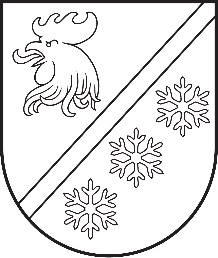 Reģ. Nr. 90000054572Saieta laukums 1, Madona, Madonas novads, LV-4801 t. 64860090, e-pasts: pasts@madona.lv ___________________________________________________________________________MADONAS NOVADA PAŠVALDĪBAS DOMESLĒMUMSMadonā2023. gada 11. jūlijā							          		Nr. 438									    (protokols Nr. 10, 10. p.)Par grozījumiem Madonas novada Sociālā aprūpes un rehabilitācijas centra “Ozoli” nolikumāAr Madonas novada pašvaldības domes 21.06.2022. lēmumu Nr. 390 “Par Madonas novada pašvaldības iestādes “Madonas novada bērnu un jauniešu ārpusģimenes aprūpes un atbalsta centrs “Ozoli”” nosaukuma maiņu un nolikuma apstiprināšanu” (protokols Nr. 142, 26. p.) tika mainīts Madonas novada pašvaldības iestādes “Madonas novada bērnu un jauniešu ārpusģimenes aprūpes un atbalsta centrs “Ozoli”” nosaukums uz nosaukumu “Madonas novada Sociālās aprūpes un rehabilitācijas centrs “Ozoli””, kā arī apstiprināts pašvaldības iestādes “Madonas novada Sociālās aprūpes un rehabilitācijas centrs “Ozoli”” nolikums. Iestādes nolikuma 1. punkts nosaka, ka iestādes mērķis ir nodrošināt ilgstošas sociālās aprūpes un sociālās rehabilitācijas pakalpojumu bērniem bāreņiem un bez vecāku gādības palikušajiem bērniem un pilngadīgām personām ar I vai II grupas invaliditāti ar garīga rakstura traucējumiem, kurām ir objektīvas grūtības dzīvot patstāvīgi, bet nav nepieciešama atrašanās ilgstošas sociālās aprūpes un sociālās rehabilitācijas institūcijā.     	Iestādes nolikuma 10. punkts nosaka, ka iestādes funkcija ir nodrošināt ilgstošas sociālās aprūpes un sociālās rehabilitācijas pakalpojumu bērniem bāreņiem un bez vecāku gādības palikušajiem bērniem ģimenei pietuvinātā vidē, veikt bērnu bāreņu un bez vecāku gādības palikušo bērnu sociālo aprūpi un sociālo rehabilitāciju, atbilstošas izglītības iegūšanu, veselības aprūpi, kā arī veicināt bērnu un ģimenes atkalapvienošanos vai jaunas ģimenes iegūšanu un pakalpojuma nodrošināšana ar mājokli un individuālu atbalstu sociālo problēmu risināšanā pilngadīgām personām ar I vai II grupas invaliditāti ar garīga rakstura traucējumiem, kurām ir objektīvas grūtības dzīvot patstāvīgi, bet nav nepieciešama atrašanās ilgstošas sociālās aprūpes un sociālās rehabilitācijas institūcijā.     	Tā kā iestāde ir pašvaldības nodrošināto sociālo pakalpojumu sniedzējs, tad iestādes nolikumā būtu nepieciešams noteikt, ka līgumus par pakalpojuma sniegšanu slēdz iestādes vadītājs. Tāpēc ir nepieciešams papildināt iestādes nolikumu ar iestādes vadītāja tiesībām slēgt attiecīgus pakalpojuma līgumus. Pamatojoties uz Pašvaldību likuma 4. panta pirmās daļas 9. punktu, 10. panta pirmās daļas 8. punktu, atklāti balsojot: PAR – 11 (Aigars Šķēls, Aivis Masaļskis, Andris Sakne, Artūrs Čačka, Artūrs Grandāns, Arvīds Greidiņš, Iveta Peilāne, Kaspars Udrass, Māris Olte, Valda Kļaviņa, Zigfrīds Gora), PRET – NAV, ATTURAS –  NAV, Madonas novada pašvaldības dome NOLEMJ:Madonas novada pašvaldības iestādes “Madonas novada Sociālās aprūpes un rehabilitācijas centrs “Ozoli”” nolikumā papildināt nolikumu ar 17.18. apakšpunktu šādā redakcijā: “17.18. pamatojoties uz Madonas novada Sociālā dienesta lēmumu, normatīvajos aktos noteiktajā kārtībā slēdz līgumus par Iestādes sniegtajiem sociālajiem pakalpojumiem.”Noteikt, ka grozījumi ir attiecināmi no 05.07.2023. Kontroli par šī lēmuma izpildi uzdot Madonas novada Sociālajam dienestam.              Domes priekšsēdētāja vietnieks				             Z. Gora	Zāle 26486811ŠIS DOKUMENTS IR ELEKTRONISKI PARAKSTĪTS AR DROŠU ELEKTRONISKO PARAKSTU UN SATUR LAIKA ZĪMOGU